Администрация муниципального образования «Город Астрахань»РАСПОРЯЖЕНИЕ09 апреля 2021 года № 567-р«О продаже права на заключение договоров на установку и эксплуатацию рекламных конструкций на территории Ленинского района г. Астрахани»Руководствуясь Гражданским кодексом Российской Федерации, Федеральными законами «Об общих принципах организации местного самоуправления в Российской Федерации», «О рекламе», Уставом муниципального образования «Город Астрахань», решением Городской Думы муниципального образования «Город Астрахань» от 11.06.2008 № 74 «Об установлении формы проведения торгов» с изменениями, внесенными решением Городской Думы муниципального образования «Город Астрахань» от 09.09.2010 № 128, постановлениями администрации муниципального образования «Город Астрахань» от 17.05.2019 № 223 «Об утверждении Положения о проведении аукциона на право заключения договора на установку и эксплуатацию рекламных конструкций на территории муниципального образования «Город Астрахань», от 15.03.2016 № 1466 «Об утверждении схемы размещения рекламных конструкций на земельных участках независимо от форм собственности, а также на зданиях или ином недвижимом имуществе, находящихся в государственной собственности Астраханской области или муниципальной собственности муниципального образования «Город Астрахань» Астраханской области на территории Ленинского района» с изменениями, внесенными постановлениями администрации муниципального образования «Город Астрахань» от 28.02.2017 № 1240, от 23.11.2017 № 5863, от 14.11.2018 № 626, от 05.09.2019 № 359, от 05.03.2020 № 50,1. Управлению муниципального имущества администрации муниципального образования «Город Астрахань»:1.1. Провести аукцион на право заключения договоров на установку и эксплуатацию рекламных конструкций, расположенных на территории Ленинского района г. Астрахани согласно приложению.1.2. Произвести необходимые действия по продаже права на заключение договоров, указанных в пп.1.1. настоящего распоряжения администрации муниципального образования «Город Астрахань».1.3. Подготовить извещение о проведении аукциона по продаже права на заключение договоров на установку и эксплуатацию рекламных конструкций указанных в пп.1.1 и обеспечить его размещение на сайтах в информационно-телекоммуникационной сети Интернет.1.4. Организовать и провести процедуру электронных аукционов по продаже права на заключение договоров на установку и эксплуатацию рекламных конструкций не ранее сроков указанных в приложении и по результатам аукционов заключить договоры.2. Управлению информационной политики администрации муниципального образования «Город Астрахань» разместить настоящее распоряжение администрации муниципального образования «Город Астрахань» на официальном сайте администрации муниципального образования «Город Астрахань».Глава муниципального образования «Город Астрахань» М.Н. Пермякова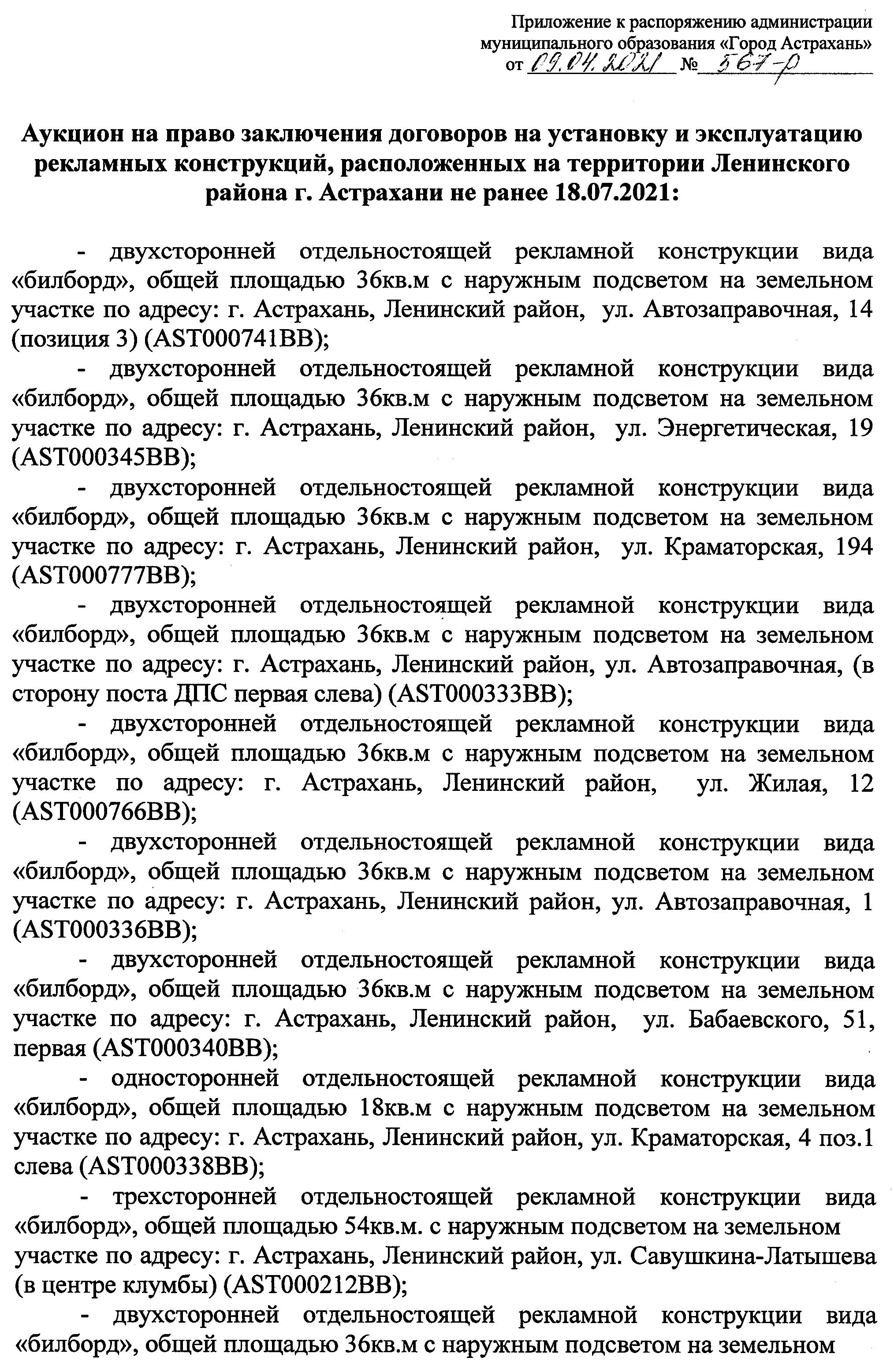 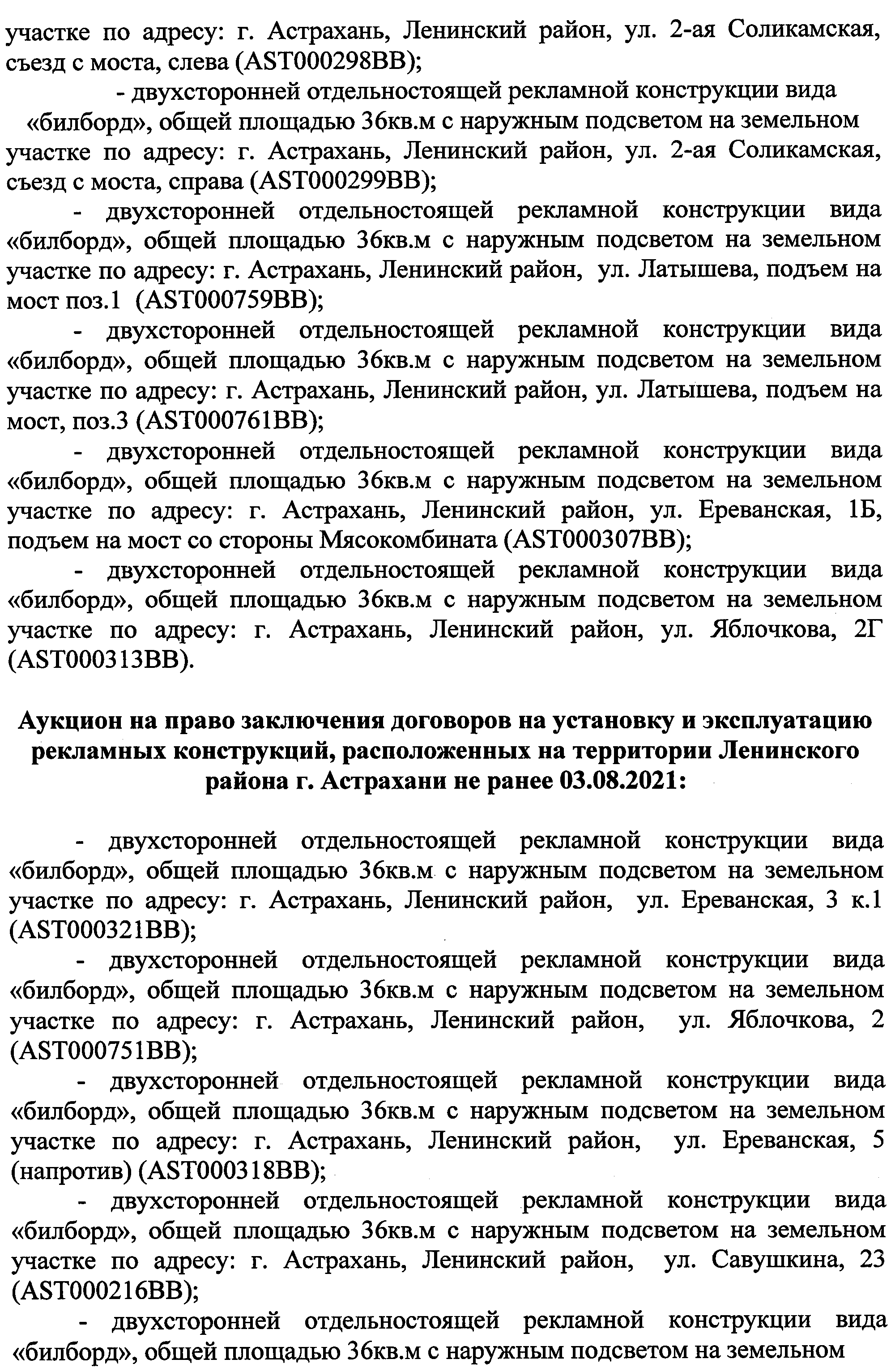 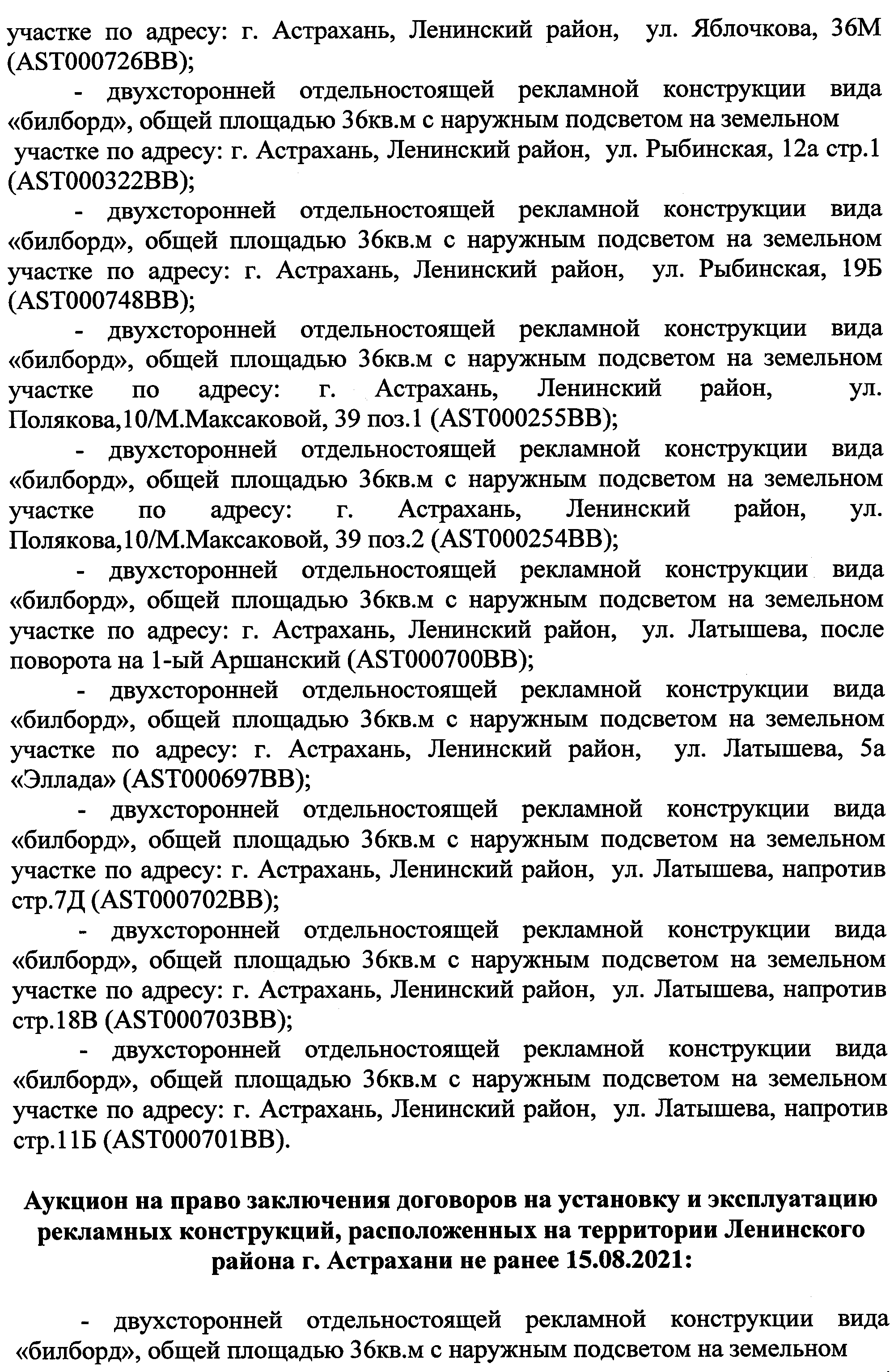 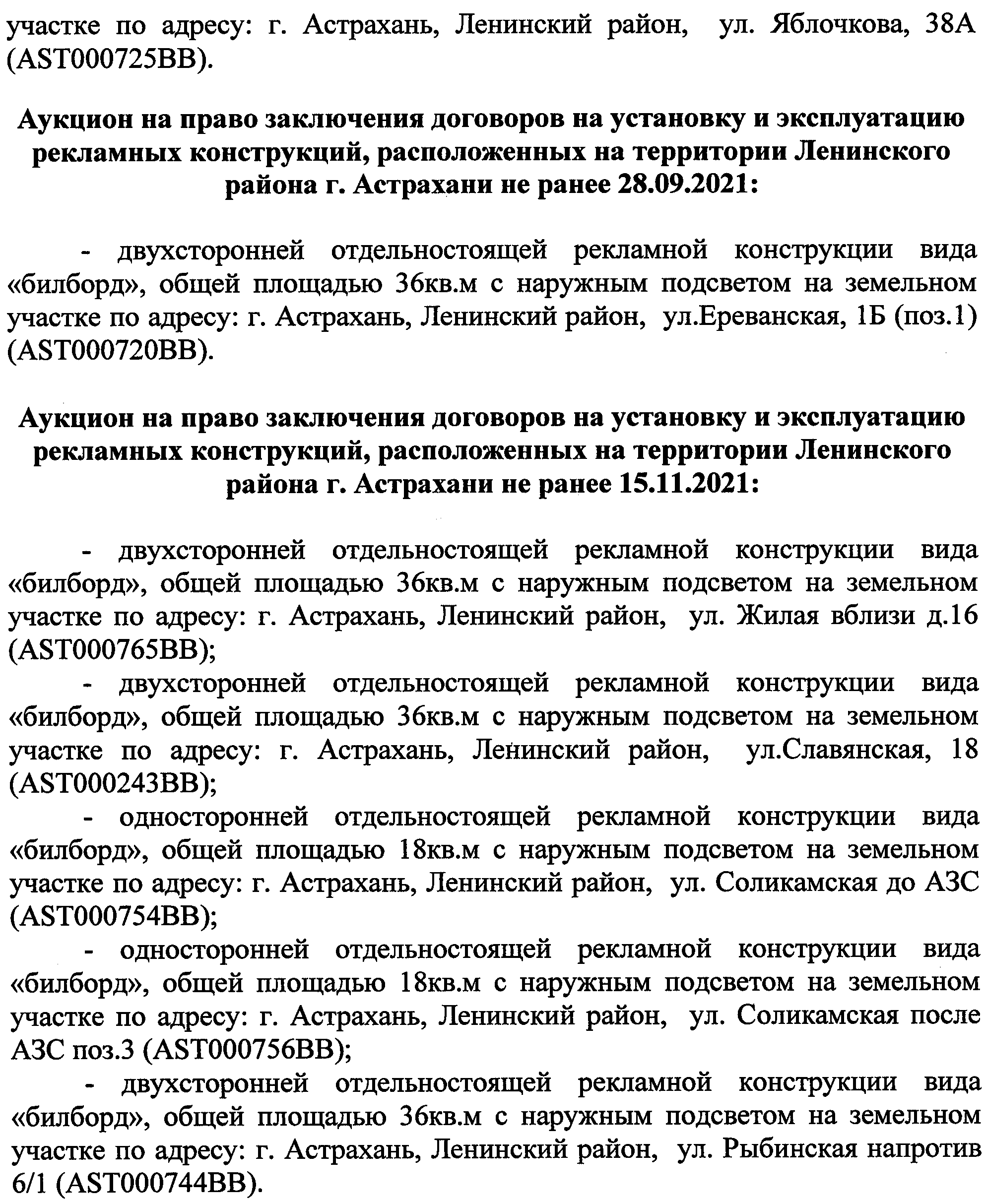 